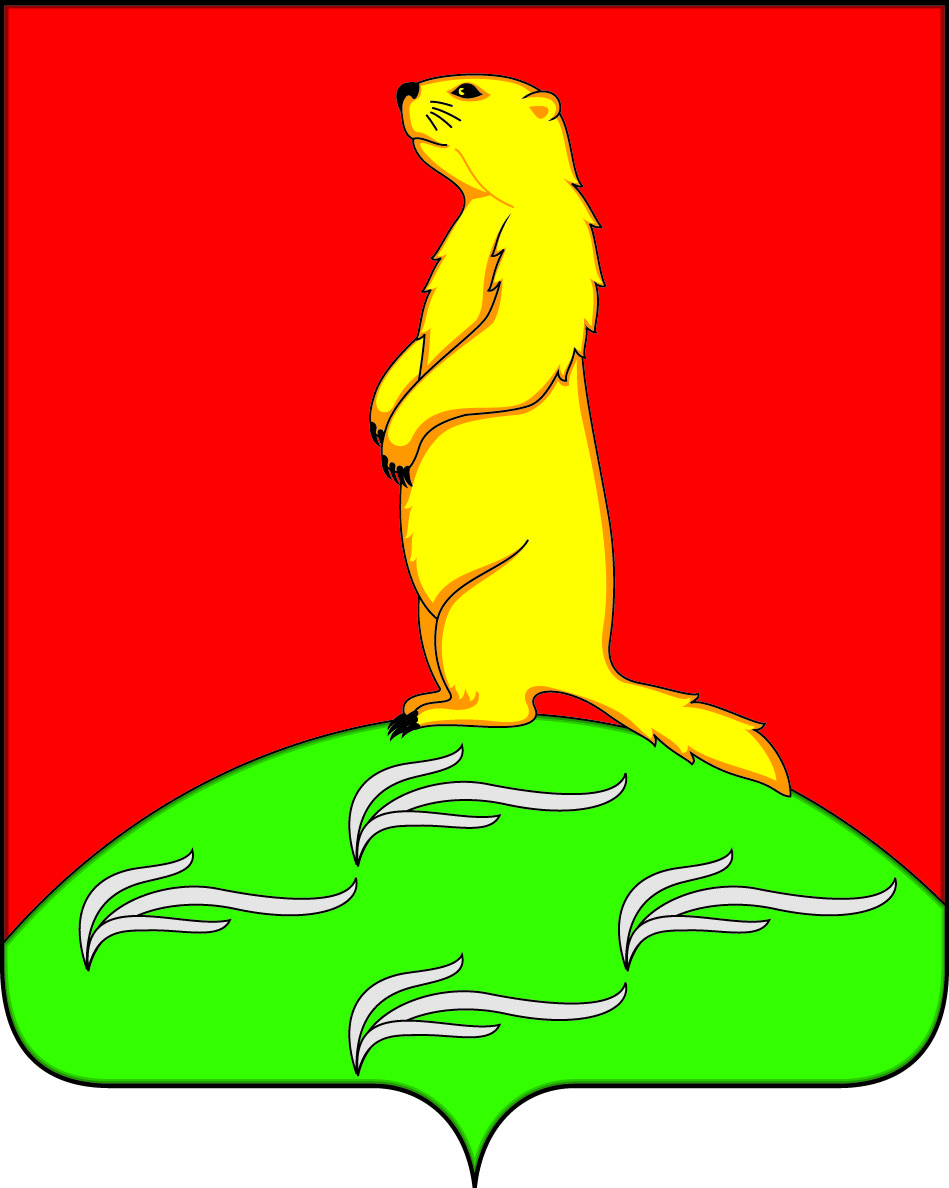 СОВЕТ НАРОДНЫХ ДЕПУТАТОВПЕРВОМАЙСКОГО СЕЛЬСКОГО ПОСЕЛЕНИЯ БОГУЧАРСКОГО МУНИЦИПАЛЬНОГО РАЙОНАВОРОНЕЖСКОЙ ОБЛАСТИРЕШЕНИЕот  «06» июня 2022 г.  № 140с. ЛебединкаОб утверждении изменений генерального плана Первомайского сельского поселения Богучарского муниципального района Воронежской областиВ соответствии с Градостроительным кодексом Российской Федерации, Федеральным законом от 06.10.2003 г №131-ФЗ «Об общих принципах организации местного самоуправления в Российской Федерации», Уставом Первомайского сельского поселения Богучарского муниципального района Воронежской области, Совет народных депутатов Первомайского сельского поселения Богучарского муниципального района Воронежской области решил:1. Утвердить изменения генерального плана Первомайского сельского поселения Богучарского муниципального района Воронежской области, утвержденного решением Совета народных депутатов Первомайского сельского поселения от  08.11.2012 №109 и изложить генеральный план в новой редакции в составе:1.1. «Положение о территориальном планировании» согласно приложению № 1 к настоящему решению.1.2. Карта границ населенных пунктов, входящих в состав поселения согласно приложению № 2 к настоящему решению.1.3. Карта функциональных зон территории поселения согласно приложению № 3 к настоящему решению.1.5. Карта планируемого размещения объектов капитального строительства местного значения согласно приложению № 4 к настоящему решению.1.6. Карта развития инженерной и транспортной инфраструктуры № 5 к настоящему решению.2. Опубликовать настоящее решение в Вестнике муниципальных правовых актов Первомайского сельского поселения.3. Настоящее решение вступает в силу после его официального опубликования.Временно исполняющая обязанностиглавы Первомайского сельского поселения                                     Т.В. ШматкоПриложение № 1к решению Совета народных депутатовПервомайского сельского поселенияот 06.06.2022 № 140ПРОЕКТ ГЕНЕРАЛЬНОГО ПЛАНАПЕРВОМАЙСКОГО СЕЛЬСКОГО ПОСЕЛЕНИЯБОГУЧАРСКОГО МУНИЦИПАЛЬНОГО РАЙОНАВОРОНЕЖСКОЙ ОБЛАСТИТОМ IПОЛОЖЕНИЕ О ТЕРРИТОРИАЛЬНОМ ПЛАНИРОВАНИИ ПЕРВОМАЙСКОГО СЕЛЬСКОГО ПОСЕЛЕНИЯ БОГУЧАРСКОГО МУНИЦИПАЛЬНОГО РАЙОНА ВОРОНЕЖСКОЙ ОБЛАСТИОГЛАВЛЕНИЕСОСТАВ ГЕНЕРАЛЬНОГО ПЛАНАПЕРВОМАЙСКОГО СЕЛЬСКОГО ПОСЕЛЕНИЯБОГУЧАРСКОГО МУНИЦИПАЛЬНОГО РАЙОНАВОРОНЕЖСКОЙ ОБЛАСТИТОМ IЦЕЛИ И ЗАДАЧИ ТЕРРИТОРИАЛЬНОГО ПЛАНИРОВАНИЯГенеральный план разработан на основании постановления администрации Первомайского сельского поселения от 16.06.2021 № 31, в соответствии с требованиями Градостроительного кодекса Российской Федерации к составу, содержанию указанного документа территориального планирования, а также цифровому описанию местоположения границ населенных пунктов. В Генеральном плане Первомайского сельского поселения определены следующие сроки реализации проектных решений: I очередь – 2031 г.II очередь – 2041 г.Генеральный план Первомайского сельского поселения – основной документ территориального планирования муниципального образования, нацеленный на определение назначения территорий, исходя из совокупности социальных, экономических, экологических и иных факторов, в целях обеспечения устойчивого развития территории муниципального образования, развития инженерной, транспортной и социальной инфраструктур, обеспечения учета интересов граждан и их объединений, Российской Федерации, Воронежской области и Богучарского муниципального района.Целью данного проекта является разработка принципиальных предложений по планировочной организации территории Первомайского сельского поселения, упорядочение всех внешних и внутренних функциональных связей, уточнение границ и направлений перспективного территориального развития.Цели территориального планирования для Первомайского сельского поселения:обеспечение прогресса в развитии основных секторов экономики;повышение инвестиционной привлекательности территории поселения;повышение уровня жизни и условий проживания населения;развитие инженерной, транспортной и социальной инфраструктур поселения;обеспечение учета интересов граждан и их объединений, Российской Федерации, Воронежской области, Богучарского муниципального района, Первомайского сельского поселения;формирование первичной информационной базы для осуществления градостроительной деятельности и реализации полномочий органов местного самоуправления в направлении дальнейшего развития территории сельского поселения.Задачами территориального планирования для Первомайского сельского поселения являются:создание условий для устойчивого развития территории сельского поселения;определение назначений территорий сельского поселения исходя из совокупности социальных, экономических, экологических и других факторов;развитие социальной инфраструктуры путем упорядочения и дальнейшего строительства сети новых объектов здравоохранения, образования, культуры и спорта;восстановление инновационного агропроизводственного и промышленного комплекса сельского поселения, как одной из главных точек роста экономики сельского поселения;освоение для целей жилищного строительства новых территорий, проведение реконструктивных мероприятий в существующей застройке;модернизация существующей транспортной инфраструктуры;реконструкция и модернизация существующей инженерной инфраструктуры;реализация мероприятий по привлечению квалифицированных специалистов;сохранение окружающей среды.Цели, задачи и мероприятия территориального планирования Генерального плана Первомайского сельского поселения разработаны на основе Стратегии социально- экономического развития Воронежской области, государственных программ Воронежской области, инвестиционных проектов и ведомственных целевых программ.Генеральный план сельского поселения увязывает запланированные государственные, региональные и муниципальные капитальные инвестиции. Он включает определение конкретных объектов, строительство которых в долгосрочном периоде необходимо для государственных и муниципальных нужд, связанных с осуществлением органами государственной власти и органами местного самоуправления полномочий в соответствующих сферах управлении, в целях взаимно согласованного решения задач социально-экономического развития, определенных в долгосрочных отраслевых, региональных и муниципальных стратегиях развития.В свою очередь, целевыми программами, приобретающими значение планов реализации вышеуказанных документов, должна обеспечиваться увязка мероприятий по созданию объектов капитального строительства федерального, регионального и местного значения в прогнозируемом периоде с учетом целей и сроков их строительства, а также ограничений по финансовым ресурсам.Показатели развития муниципального образования, заложенные в проекте, являются результатом исследований и обобщением прогнозов, предложений и намерений органов государственной власти Воронежской области, различных структурных подразделений администрации района, иных организаций.При подготовке проекта Генерального плана использовались отчетные и аналитические материалы территориального органа Федеральной службы государственной статистики по Воронежской области, фондовые материалы отдельных органов государственного управления Воронежской области, администрации муниципального образования и прочих организаций.Работы над Генеральным планом Первомайского сельского поселения выполнялись с учетом решений ранее разработанной Схемы территориального планирования Воронежской области, утвержденной Постановлением Правительства Воронежской области от 05.03.2009 № 158 (в действующей редакции).Генеральный план разработан в соответствии с Конституцией Российской Федерации, Градостроительным кодексом Российской Федерации, Земельным кодексом Российской Федерации, Лесным кодексом Российской Федерации, Водным кодексом Российской Федерации, Федеральным законом «Об общих принципах организации местного самоуправления в Российской Федерации», иными федеральными законами и нормативными правовыми актами Российской Федерации, законами и иными нормативными правовыми актами Воронежской области, Уставом Первомайского сельского поселения.ПЕРЕЧЕНЬ МЕРОПРИЯТИЙ ПО ТЕРРИТОРИАЛЬНОМУ ПЛАНИРОВАНИЮ И УКАЗАНИЯ НА ПОСЛЕДОВАТЕЛЬНОСТЬ ИХ ВЫПОЛНЕНИЯНастоящий раздел содержит проектные решения задач территориального планирования Первомайского сельского поселения – перечень мероприятий по территориальному планированию и этапы их реализации.Мероприятия по территориальному планированию направлены, в том числе, на создание, развитие территорий и объектов капитального строительства местного значения для реализации полномочий органа местного самоуправления Первомайского сельского поселения.Вопросы местного значения поселения установлены статьей 14 Федерального закона от 06.10.2003 № 131-ФЗ «Об общих принципах организации местного самоуправления в Российской Федерации» и Уставом муниципального образования. Кроме того, статьей 14.1. этого же закона определены права органов местного самоуправления поселения на решение вопросов, не отнесенных к вопросам местного значения поселения. Значительная часть вопросов местного значения поселения решается в тесной связи с планированием развития территории. Перечень основных факторов риска возникновения чрезвычайных ситуаций природного и техногенного характера, а также о возможных направлениях снижения рисков в использовании территорий, приведены в том II – «Материалы по обоснованию генерального плана Первомайского сельского поселения Богучарского муниципального района Воронежской области». В разделе предложений по территориальному планированию рассмотрены вопросы, касающиеся обеспечения первичных мер пожарной безопасности в границах населенных пунктов поселения.При разработке Генерального плана Первомайского сельского поселения учтено размещение объектов федерального, регионального и районного значения.Основные объекты федерального значения:- Магистральный газопровод «Писаревка - Анапа» (газопровод недостроен);- Водные объекты общего пользования - пруды и водотоки.- Лебединская врачебная амбулатория (БУЗ ВО «Богучарская РБ»);- ФАПы;- Транспортная инфраструктура:- E115 "Дон" Москва - Воронеж - Ростов-на-Дону - Краснодар – Новороссийск – категория IБ (скоростная автомобильная дорога);- 20 ОП РЗ Н 9-3 М "Дон"-с. Новоникольск (через Лебединку) - IV технической категории;- Объекты культурного наследия;Основные объекты капитального строительства районного значения:- МКОУ "Лебединская СОШ";- Инженерная инфраструктура: газопроводные сети высокого давления, среднего давления, ЛЭП 35 кВ, ЛЭП 10 кВ.Учет интересов Российской Федерации, Воронежской области, Богучарского муниципального района, сопредельных муниципальных образований в составе Генерального плана Первомайского сельского поселения, осуществляется следующими мероприятиями территориального планирования:-реализацией основных решений документов территориального планирования Российской Федерации, государственных программ Российской Федерации и иных документов программного характера в области развития территорий, установления и соблюдения режима ограничений на использование территорий в пределах полномочий поселения; реализацией основных решений документов территориального планирования Воронежской области, государственных программ Воронежской области и иных документов программного характера в области развития территорий, установления и соблюдения режима ограничений на использование территорий в пределах полномочий поселения; реализацией целевых программ и иных документов программного характера в области развития территорий в пределах полномочий поселения; учетом интересов сопредельных муниципальных образований, отраженных в соответствующих документах территориального планирования, и ограничений на использование территорий, распространяющихся на территорию Первомайского сельского поселения.Предложения по оптимизации административно-территориального устройства Первомайского сельского поселения и переводу земельных участков из одной категории в другую.Мероприятия по включению земельных участков в границы населенных пунктов или исключению земельных участков из границ населенных пунктов.Мероприятия по совершенствованию и развитию функционального зонирования.Согласно ст. 23 п.6 ГрК РФ на картах, содержащихся в генеральных планах, отображаются границы функциональных зон с параметрами планируемого развития таких зон. Одним из основных инструментов регулирования градостроительной деятельности является функциональное зонирование территории, которое определяет условия ее использования. Предложения по функциональному использованию территории разработаны с учетом сложившейся и перспективной планировочной структуры сельского поселения, планировочных ограничений, требований Градостроительного кодекса РФ.В Генеральном плане выделены следующие виды функциональных зон: Мероприятия по совершенствованию и развитию функционального зонированияМероприятия отражены в графических материалах на «Карте функциональных зон территории поселения».Мероприятия по обеспечению сохранности воинских захоронений на территории Первомайского сельского поселенияСогласно ст. 6 Закона РФ от 14.01.1993 № 4292-1 «Об увековечении памяти погибших при защите Отечества» сохранность воинских захоронений обеспечивается органами местного самоуправления.Военно-мемориальные объекты воинских захоронений, расположенные на территории поселения:Военно-мемориальные объекты воинских захороненийВ целях обеспечения сохранности воинских захоронений в местах, где они расположены, органами местного самоуправления устанавливаются охранные зоны и зоны охраняемого природного ландшафта в порядке, определяемом законодательством Российской Федерации.Выявленные воинские захоронения до решения вопроса о принятии их на государственный учет подлежат охране в соответствии с требованиями Закона РФ № 4292-1.Проекты планировки, застройки и реконструкции городов и других населенных пунктов, строительных объектов разрабатываются с учетом необходимости обеспечения сохранности воинских захоронений.Строительные, земляные, дорожные и другие работы, в результате которых могут быть повреждены воинские захоронения, проводятся только после согласования с органами местного самоуправления.Предприятия, организации, учреждения и граждане несут ответственность за сохранность воинских захоронений, находящихся на землях, предоставленных им в пользование. В случае обнаружения захоронений на предоставленных им землях они обязаны сообщить об этом в органы местного самоуправления.Перечень мероприятий по обеспечению сохранности воинских захоронений на территории Первомайского сельского поселенияМероприятия по размещению на территории Первомайского сельского поселения объектов капитального строительства местного значенияМероприятия по обеспечению территории Первомайского сельского поселения объектами инженерной инфраструктурыМеста размещения объектов инженерной инфраструктуры отображены в графических материалах на картах планируемого развития объектов инженерной инфраструктуры.Мероприятия по обеспечению территории Первомайского сельского поселения объектами транспортной инфраструктурыМероприятия по развитию объектов транспортной инфраструктуры отображены на «Карте планируемого размещения объектов транспортной инфраструктуры».Мероприятия по обеспечению территории Первомайского сельского поселения объектами жилищного строительстваМероприятия по обеспечению территории Первомайского сельского поселения объектами социальной инфраструктурыМероприятия по обеспечению территории Первомайского сельского поселения объектами массового отдыха жителей поселения, благоустройства и озелененияМероприятия по обеспечению территории сельского поселения объектами специального назначения - местами накопления ТКО.Мероприятия по предотвращению чрезвычайных ситуаций природного и техногенного характераВыполнение мероприятий по защите населения от опасностей, поражающих факторов современных средств поражения и опасностей ЧС природного и техногенного характера, а также вторичных поражающих факторов, которые могут возникнуть при разрушении потенциально опасных объектов, достигается:проведением противоэпидемических, санитарно-гигиенических и пожарно-профилактических мероприятий, уменьшающих опасность возникновения и распространения инфекционных заболеваний и пожаров;проведением аварийно-спасательных и других неотложных работ;комплектование первичных средств пожаротушения, применяемых до прибытия пожарного расчета.Более подробно данные вопросы рассмотрены в разделе 4 «Перечень основных факторов риска возникновения чрезвычайных ситуаций природного и техногенного характера» Тома II настоящего генерального плана.Решение вопросов по организации и проведению мероприятий по гражданской обороне и защите населения сельского поселения возлагается на Главу поселения. Мероприятия по охране окружающей среды3. УТВЕРЖДЕНИЕ И СОГЛАСОВАНИЕ ГЕНЕРАЛЬНОГО ПЛАНА ПОСЕЛЕНИЯ.1. Генеральный план поселения, в том числе внесение изменений в такие планы, утверждаются соответственно представительным органом местного самоуправления поселения.2. Решение о подготовке проекта генерального плана, а также решения о подготовке предложений о внесении в генеральный план изменений принимаются соответственно главой местной администрации поселения.3. Подготовка проекта генерального плана осуществляется в соответствии с требованиями статьи 9 Градостроительного кодекса Российской Федерации и с учетом региональных и (или) местных нормативов градостроительного проектирования, результатов публичных слушаний или общественных обсуждений по проекту генерального плана, а также с учетом предложений заинтересованных лиц.4. Заинтересованные лица вправе представить свои предложения по проекту генерального плана.5. Проект генерального плана подлежит обязательному рассмотрению на публичных слушаниях или общественных обсуждениях, проводимых в соответствии со статьей 28 Градостроительного кодекса Российской Федерации.6. Протоколы публичных слушаний или общественных обсуждений по проекту генерального плана, заключение о результатах таких публичных слушаний являются обязательным приложением к проекту генерального плана, направляемому главой местной администрации поселения соответственно в представительный орган местного самоуправления поселения.7. Представительный орган местного самоуправления поселения с учетом протоколов публичных слушаний или общественных обсуждений по проекту генерального плана и заключения о результатах таких публичных слушаний принимают решение об утверждении генерального плана или об отклонении проекта генерального плана и о направлении его соответственно главе местной администрации поселения на доработку в соответствии с указанными протоколами и заключением.8. Правообладатели земельных участков и объектов капитального строительства, если их права и законные интересы нарушаются или могут быть нарушены в результате утверждения генерального плана, вправе оспорить генеральный план в судебном порядке.9. Органы государственной власти Российской Федерации, органы государственной власти субъектов Российской Федерации, органы местного самоуправления, заинтересованные физические и юридические лица вправе обращаться к главе местной администрации поселения с предложениями о внесении изменений в генеральный план.10. Внесение изменений в генеральный план осуществляется в соответствии со статьями 9 и 25 Градостроительного кодекса Российской Федерации.11. Внесение в генеральный план изменений, предусматривающих изменение границ населенных пунктов в целях жилищного строительства или определения зон рекреационного назначения, осуществляется без проведения общественных обсуждений или публичных слушаний.Особенности согласования проекта генерального плана поселения приведены в ст. 25 Градостроительного кодекса Российской Федерации.Приложение № 2к решению Совета народных депутатовПервомайского сельского поселенияот 06.06.2022 № 140Карта границ населенных пунктов, входящих в состав поселения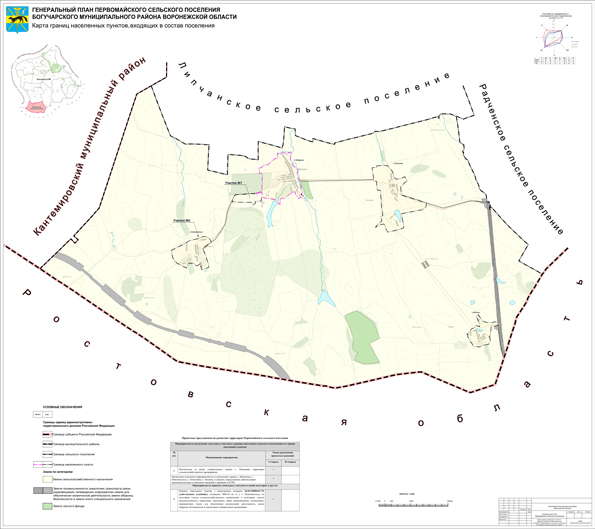 Приложение № 3к решению Совета народных депутатовПервомайского сельского поселенияот 06.06.2022 № 140Карта функциональных зон территории поселения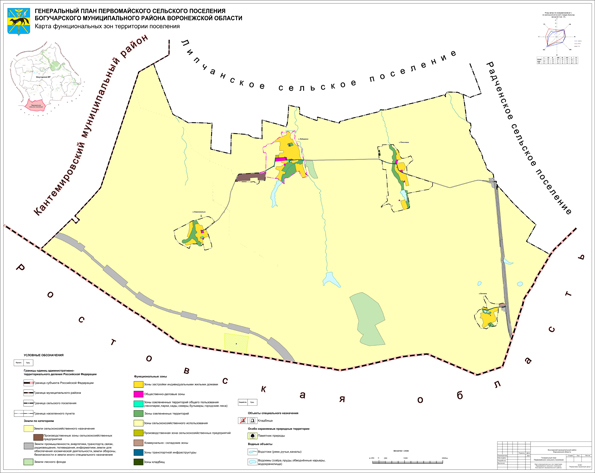 Приложение № 4к решению Совета народных депутатовПервомайского сельского поселенияот 06.06.2022 № 140Карта планируемого размещения объектов капитального строительства местного значения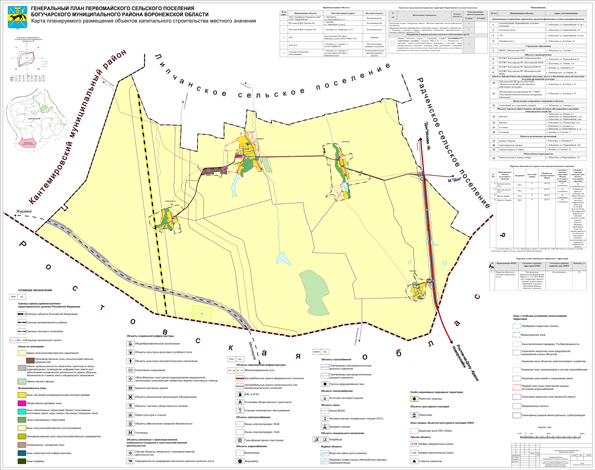 Приложение № 5к решению Совета народных депутатовПервомайского сельского поселенияот 06.06.2022 № 140Карта развития инженерной и транспортной инфраструктуры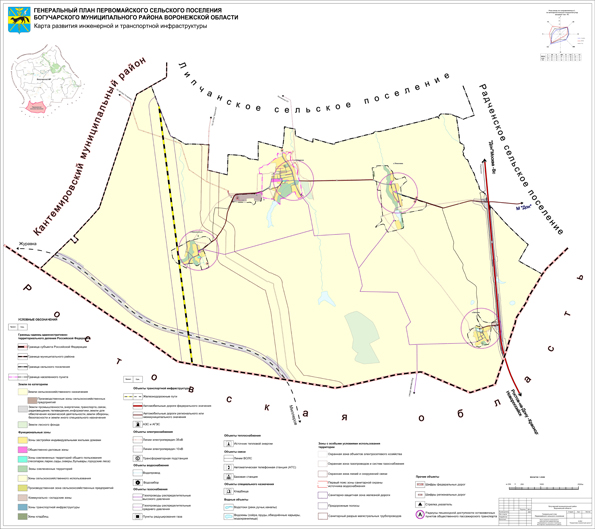 1.УТВЕРЖДАЕМАЯ ЧАСТЬТекстовая частьТекстовая часть1.1.Том I «Положение о территориальном планировании Первомайского сельского поселения Богучарского муниципального района Воронежской области»Графическая частьГрафическая часть1.3.Карта границ населенных пунктов, входящих в состав поселения1.4.Карта функциональных зон территории поселения1.5.Карта планируемого размещения объектов капитального строительства местного значения1.6.Карта развития инженерной и транспортной инфраструктуры2.МАТЕРИАЛЫ ПО ОБОСНОВАНИЮТекстовая частьТекстовая часть2.1.Том II «Материалы по обоснованию генерального плана Первомайского сельского поселения Богучарского муниципального района Воронежской области»Графическая частьГрафическая часть2.2.Карта комплексного анализа современного состояния территории с отображением зон с особыми условиями использования, территорий объектов культурного наследия, особо охраняемых природных территорий федерального, регионального и местного значения2.3Карта границ территорий, подверженных риску возникновения чрезвычайных ситуаций природного и техногенного характера№ п/пНаименование мероприятияПлощадь участка, гаЭтапы реализации проектных решенийЭтапы реализации проектных решений№ п/пНаименование мероприятияПлощадь участка, гаI очередьII очередьИсключение из ранее утвержденных границ с. Лебединка территории сельскохозяйственного предприятия.Исключение из ранее утвержденных границ с. Лебединка территории сельскохозяйственного предприятия.+Проведение комплекса мероприятий по установлению границ с. Лебединка, с. Новоникольск, с. Плесновка, х. Батовка.Проведение комплекса мероприятий по установлению границ с. Лебединка, с. Новоникольск, с. Плесновка, х. Батовка.+Проведение необходимых мероприятий по уточнению площадей земель различных категорий на территории сельского поселения и внесении соответствующих изменения в учётную документацию.Проведение необходимых мероприятий по уточнению площадей земель различных категорий на территории сельского поселения и внесении соответствующих изменения в учётную документацию.++№ п/пНаименование функциональной зоны на картеНаименование функциональной зоны на картеСуществующаяплощадь, гаПланируемаяплощадь, гас. Лебединкас. Лебединкас. ЛебединкаЗоны застройки индивидуальными жилыми домамиЗоны застройки индивидуальными жилыми домами92,292,2Общественно-деловые зоныОбщественно-деловые зоны5,85,8Зоны транспортной инфраструктурыЗоны транспортной инфраструктуры3,53,5Зоны сельскохозяйственного использованияЗоны сельскохозяйственного использования99,990,0Производственные зоны сельскохозяйственных предприятийПроизводственные зоны сельскохозяйственных предприятий28,31,4Зоны озелененных территорий общего пользованияЗоны озелененных территорий общего пользования0,50,5Зоны озелененных территорийЗоны озелененных территорий32,532,5Зоны кладбищЗоны кладбищ0,60,6ИТОГОИТОГОИТОГО263,6226,6с. Новоникольскс. Новоникольскс. НовоникольскЗоны застройки индивидуальными жилыми домамиЗоны застройки индивидуальными жилыми домами34,734,7Общественно-деловые зоныОбщественно-деловые зоны1,31,3Зоны транспортной инфраструктурыЗоны транспортной инфраструктуры0,30,3Зоны сельскохозяйственного использованияЗоны сельскохозяйственного использования68,268,2Зоны озелененных территорий общего пользованияЗоны озелененных территорий общего пользования0,90,9Зоны озелененных территорийЗоны озелененных территорий21,321,3ИТОГОИТОГОИТОГО126,9126,9х. Батовках. Батовках. БатовкаЗоны застройки индивидуальными жилыми домамиЗоны застройки индивидуальными жилыми домами29,329,3Общественно-деловые зоныОбщественно-деловые зоны0,080,08Зоны транспортной инфраструктурыЗоны транспортной инфраструктуры1,71,7Зоны сельскохозяйственного использованияЗоны сельскохозяйственного использования35,735,7Коммунально-складские зоныКоммунально-складские зоны3,13,1Зоны озелененных территорий Зоны озелененных территорий 5,25,2Зоны кладбищЗоны кладбищ0,50,5Водные объектыВодные объекты1,41,4ИТОГОИТОГОИТОГО77,077,0с. Плесновкас. Плесновкас. ПлесновкаЗоны застройки индивидуальными жилыми домамиЗоны застройки индивидуальными жилыми домами36,036,0Общественно-деловые зоныОбщественно-деловые зоны2,52,5Зоны транспортной инфраструктурыЗоны транспортной инфраструктуры2,42,4Зоны сельскохозяйственного использованияЗоны сельскохозяйственного использования187,1187,1Зоны озелененных территорий Зоны озелененных территорий 28,928,9Зоны кладбищЗоны кладбищ1,41,4Водные объектыВодные объекты6,16,1ИТОГОИТОГОИТОГО264,5264,5695,1695,1№ п/пНаименование мероприятия Наименование мероприятия Наименование мероприятия Этапы реализации проектных решенийЭтапы реализации проектных решений№ п/пНаименование мероприятия Наименование мероприятия Наименование мероприятия I очередьII очередьМероприятия по усовершенствованию и развитию планировочной структуры иградостроительному зонированиюМероприятия по усовершенствованию и развитию планировочной структуры иградостроительному зонированиюМероприятия по усовершенствованию и развитию планировочной структуры иградостроительному зонированиюМероприятия по усовершенствованию и развитию планировочной структуры иградостроительному зонированиюМероприятия по усовершенствованию и развитию планировочной структуры иградостроительному зонированиюМероприятия по усовершенствованию и развитию планировочной структуры иградостроительному зонированию1Сохранение и развитие исторически сложившейся системы планировочных элементов сельского поселения, обеспечение связности территорий внутри поселения.Сохранение и развитие исторически сложившейся системы планировочных элементов сельского поселения, обеспечение связности территорий внутри поселения.Сохранение и развитие исторически сложившейся системы планировочных элементов сельского поселения, обеспечение связности территорий внутри поселения.+Мероприятия по функциональному зонированиюМероприятия по функциональному зонированиюМероприятия по функциональному зонированиюМероприятия по функциональному зонированиюМероприятия по функциональному зонированиюМероприятия по функциональному зонированию2Развитие зон жилой застройкиРазвитие зон жилой застройкиРазвитие зон жилой застройкиРазвитие зон жилой застройкиРазвитие зон жилой застройки2.12.1Развитие зон существующей жилой застройки, подлежащие модернизации за счет повышения плотности застройки.++3Развитие общественно-деловой зоныРазвитие общественно-деловой зоныРазвитие общественно-деловой зоныРазвитие общественно-деловой зоныРазвитие общественно-деловой зоны3.13.1Развитие сложившегося общественного центра на территории населенных пунктов за счет строительства новых объектов административно-делового, торгового, культурно-развлекательного, коммунально-бытового и иного назначения.++3.23.2Реконструкция существующих учреждений общественно-делового назначения, имеющих степень износа свыше 50%.+4Развитие зон инженерной инфраструктурыРазвитие зон инженерной инфраструктурыРазвитие зон инженерной инфраструктурыРазвитие зон инженерной инфраструктурыРазвитие зон инженерной инфраструктуры4.1Развитие за счет строительства новых объектов инженерной инфраструктуру на территории населенных пунктов.Развитие за счет строительства новых объектов инженерной инфраструктуру на территории населенных пунктов.++№ п/пНаименованиеобъектаДатировкаАдресВоенно-мемориальный объект № 63 (памятник)с. Новоникольск, пер. Заовражный,5 (36:03:2600003:34)Военно-мемориальный объект (братская могила № 67)х. Батовка, ул. Школьная,19 (36:03:2500002:104)№ п/пНаименование мероприятийЭтапы реализации проектных решенийЭтапы реализации проектных решений№ п/пНаименование мероприятийIочередьIIочередь1Проведение мероприятий по разработке по установлению проектов охранных зон и зон охраняемого природного ландшафта воинских захоронений в порядке, определяемом законодательством Российской Федерации.+№п/пНаименование мероприятияЭтапы реализации проектных решенийЭтапы реализации проектных решений№п/пНаименование мероприятияI очередь II очередь 1.Водоснабжение1.Водоснабжение1.Водоснабжение1.Водоснабжение1.1Новое строительство водопроводной сети в населенных пунктах+1.2Реконструкция и капитальный ремонт существующих водопроводных сетей в населенных пунктах поселения+1.3Реконструкция водонапорных башен +1.4Реконструкция артезианских скважин+1.5+1.6Оборудование всех объектов водоснабжения системами автоматического управления и регулирования+2.Водоотведение2.Водоотведение2.Водоотведение2.Водоотведение2.1Проектирование и строительство системы канализации и сооружений по очистке бытового стока +2.2Проведение мероприятий по снижению водоотведения за счет введения систем оборотного водоснабжения, создания бессточных производств и водосберегающих технологий +2.3Канализование существующего неканализованного жилого фонда +2.4Установка локальных очистных сооружений на производственных предприятиях поселения, осуществляющих сброс сточных вод+3.Газоснабжение3.Газоснабжение3.Газоснабжение3.Газоснабжение3.1+3.2Новое строительство систем газоснабжения для негазифицированных населенных пунктов+3.3Поэтапный переход на использование сетевого газа объектов, потребляющих сжиженный углеводородный газ (СУГ)+3.4Строительство ШРП для проектируемых газовых котельных+3.5Газификация проектируемых объектов соцкультбыта+4.Теплоснабжение4.Теплоснабжение4.Теплоснабжение4.Теплоснабжение4.1Применение газа на всех источниках теплоснабжения+4.2Реконструкция и переоборудование изношенных котельных и тепловых сетей социально значимых объектов+4.3Проектирование и строительство газовых котельных для проектируемых объектов соцкультбыта+5.Электроснабжение5.Электроснабжение5.Электроснабжение5.Электроснабжение5.1Повышение надежности системы электроснабжения +5.2Расширение возможностей подключения проектируемых объектов соцкультбыта+5.3Модернизация и дальнейшее расширение сети уличного освещения+5.4Снижение уровня потерь электроэнергии +5.5Улучшение экологической ситуации +№п/пНаименование мероприятияЭтапы реализации проектных решенийЭтапы реализации проектных решений№п/пНаименование мероприятияI очередь II очередь Устройство автомобильных дорог с асфальтовым покрытием в границах населенных пунктов Синявского сельского поселения.++Обустройство остановочных павильонов на сложившихся остановках общественного транспорта++Комплексное озеленение главных улиц населённых пунктов сельского поселения++Благоустройство существующей улично-дорожной сети++№ п/пНаименование мероприятияПлощадь жилого фонда кв.м.Этапы реализации проектных решенийЭтапы реализации проектных решений№ п/пНаименование мероприятияПлощадь жилого фонда кв.м.I очередьII очередьОбеспечение условий для увеличения объемов и повышения качества жилищного фонда сельского поселения при обязательном выполнении экологических, санитарно-гигиенических и градостроительных требований, с учетом сложившегося архитектурно-планировочного облика сельского поселения.Обеспечение условий для увеличения объемов и повышения качества жилищного фонда сельского поселения при обязательном выполнении экологических, санитарно-гигиенических и градостроительных требований, с учетом сложившегося архитектурно-планировочного облика сельского поселения.+Увеличение жилого фонда с 25 600 до 54 080 кв.м.28 480 м2Новый жилой фонд++Оказание содействия в строительстве жилого фонда для улучшения жилищных условий ветеранов и инвалидов ВОВ, у многодетных семей, малоимущих и иных льготных категорий граждан (согласно Федеральных и областных программ).Оказание содействия в строительстве жилого фонда для улучшения жилищных условий ветеранов и инвалидов ВОВ, у многодетных семей, малоимущих и иных льготных категорий граждан (согласно Федеральных и областных программ).++Комплексное благоустройство жилых территорий (кварталов).Комплексное благоустройство жилых территорий (кварталов).+№ п/пНаименование мероприятияЭтапы реализации проектных решенийЭтапы реализации проектных решений№ п/пНаименование мероприятияI очередьII очередьПринятие решения о размещении на территории Первомайского сельского поселения детского дошкольного учреждения общей вместимостью не менее 49 мест, с целью покрытия дефицита мест.++Строительство многофункциональной спортивной площадки++№ п/пНаименование мероприятияЭтапы реализации проектных решенийЭтапы реализации проектных решений№ п/пНаименование мероприятияI очередь II очередь Озеленение улиц, территорий общественных центров,внутриквартальных пространств; создание бульваров, скверов при различных общественных зданиях и сооружениях.+Благоустройство рекреационных зон поселения:-благоустройство площадок для проведения культурно-массовых мероприятий;-очистка территории;-устройство малых форм;-устройство площадок для мусора;-озеленение территории.+Нормативное озеленение территорий существующих и проектируемых школ и детских садов из расчёта не менее 50% от общей площади земельного участка.+Нормативное озеленение санитарно-защитных зон.+№ п/пНаименование мероприятияЭтапы реализации проектных решенийЭтапы реализации проектных решений№ п/пНаименование мероприятияI очередь II очередь Поддержание порядка на территории кладбищ:- уборка и очистка территории кладбищ;- устройство мест накопления отходов.+Строительство контейнерных площадок для накопления ТКО в жилой застройке, с последующей передачей специализированному предприятию, имеющему лицензию на осуществление деятельности по сбору, транспортированию, обработке, утилизации, обезвреживанию, размещению отходов I - IV классов опасности для захоронения.+Строительство контейнерных площадок для накопления отходов в местах массового отдыха.+№ п/пНаименование мероприятияОхрана атмосферного воздухаОхрана атмосферного воздухаСоздание защитных полос лесов вдоль автомобильных и железных дорог, озеленение магистральных улицРазвитие улично-дорожной сетиСвоевременное техническое обслуживание трубопроводного транспорта для предотвращения аварийных ситуацийУстановление санитарно-защитных зон от предприятий, находящихся на территории поселения, в соответствии с «Правилами установления санитарно-защитных зон и использования земельных участков, расположенных в границах санитарно-защитных зон», утвержденных Постановлением Правительства РФ от 03.03.2018 № 222 Охрана поверхностных водОхрана поверхностных водСоздание, развитие и совершенствование централизованной системы водоотведения и очистных сооруженийОбеспечение сбора и очистки поверхностных стоковСоблюдение правил водоохранного режима на водосборах водных объектовОхрана подземных вод. Предотвращение снижения уровней водоносных горизонтов и загрязнения подземных водОхрана подземных вод. Предотвращение снижения уровней водоносных горизонтов и загрязнения подземных водОрганизация зон санитарной охраны источников питьевого и хозяйственно-бытового водоснабженияЛиквидация непригодных к дальнейшей эксплуатации скважинИзучение качества подземных вод и гидродинамического режима на водозаборах и в зонах их влиянияСоздание защитных полос лесов вдоль автомобильных и железных дорогСоздание, развитие и совершенствование централизованной системы водоотведенияОхрана почвыОхрана почвыСоздание защитных полос лесов вдоль автомобильных и железных дорогПринятие мер по сохранению плодородия почв, посредством защиты их от эрозииПроведение рекультивации нарушенных земельРазработка и реализация схем по обращению с отходами производства и потребления (в том числе с ТКО), заключение необходимых договоров со специализированными предприятиям, имеющими лицензию на осуществление деятельности по сбору, транспортированию, обработке, утилизации, обезвреживанию, размещению отходовТерритории природно-экологического каркасаТерритории природно-экологического каркасаЭкологические коридоры - сенокосные и пастбищные угодьяТранзитная зона – водоохранная зона вдоль водотоковМноголетние лесные насажденияБуферные зоны - защитные лесные насажденияСоздание санитарно-защитного озеленения в буферных зонах от предприятий, оказывающих негативное воздействие.Строительство проектируемых объектов на территории поселения осуществлять при условии соблюдения природоохранного законодательства.Мероприятия по обращению с отходами Мероприятия по обращению с отходами Создание и содержание мест (площадок) накопления ТКООрганизация раздельного сбора отходов с целью выявления отходов, подлежащих утилизации или обезвреживанию, с последующей их передачей специализированными предприятиям, имеющими лицензию на осуществление деятельности по сбору, транспортированию, обработке, утилизации, обезвреживанию, размещению отходовОказание помощи в организации обращения с отходами, образующимися в результате хозяйственной деятельности сельскохозяйственных предприятий и объектов здравоохраненияВыявление несанкционированных свалок и их рекультивацияМероприятия по инженерной подготовке территорииМероприятия по инженерной подготовке территорииПроведение гидрогеологических изысканий с целью выбора земельного участка для размещения новых водозаборов.Проведение мероприятий для защиты от затопления паводковыми водами территорий населенных пунктов: дамбы обвалования до отметок исключающих затопление; подсыпка затапливаемых территорий.